МИНИСТЕРСТВО НАУКИ И ВЫСШЕГО ОБРАЗОВАНИЯ РФУРАЛЬСКИЙ ГОСУДАРСТВЕННЫЙ ЭКОНОМИЧЕСКИЙ УНИВЕРСИТЕТ (ИНДО)ТАШКЕНТСКИЙ ГОСУДАРСТВЕННЫЙ ЭКОНОМИЧЕСКИЙ УНИВЕРСИТЕТ КЫРГЫЗСКИЙ ЭКОНОМИЧЕСКИЙ УНИВЕРСИТЕТ ИМ. М. РЫСКУЛБЕКОВАМУДАНЬЦЗЯНСКИЙ ПЕДАГОГИЧЕСКИЙ УНИВЕРСИТЕТ АСТРАХАНСКИЙ ГОСУДАРСТВЕННЫЙ УНИВЕРСИТЕТ ИМ. В.Н. ТАТИЩЕВАЮГОРСКИЙ ГОСУДАРСТВЕННЫЙ УНИВЕРСИТЕТ СОЧИНСКИЙ ГОСУДАРСТВЕННЫЙ УНИВЕРСИТЕТУРАЛЬСКИЙ ГОСУДАРСТВЕННЫЙ КОЛЛЕДЖ ИМЕНИ И.И.ПОЛЗУНОВА НИЖНЕТАГИЛЬСКИЙ ТОРГОВО-ЭКОНОМИЧЕСКИЙ КОЛЛЕДЖЕКАТЕРИНБУРГСКИЙ ТЕХНИКУМ ХИМИЧЕСКОГО МАШИНОСТРОЕНИЯУРАЛЬСКИЙ ЖЕЛЕЗНОДОРОЖНЫЙ ТЕХНИКУМ СНО УрГЭУ 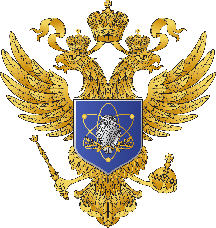 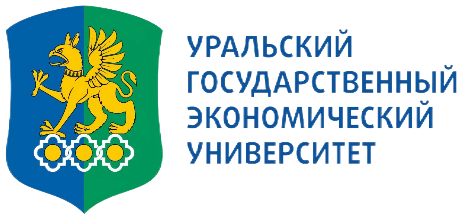 IV Международная научно-практическая конференция ЦИФРОВАЯ ЭКОНОМИКА И ОНЛАЙН-ОБРАЗОВАНИЕ: КЛЮЧЕВЫЕ ТРЕНДЫ И ПРЕПЯТСТВИЯ 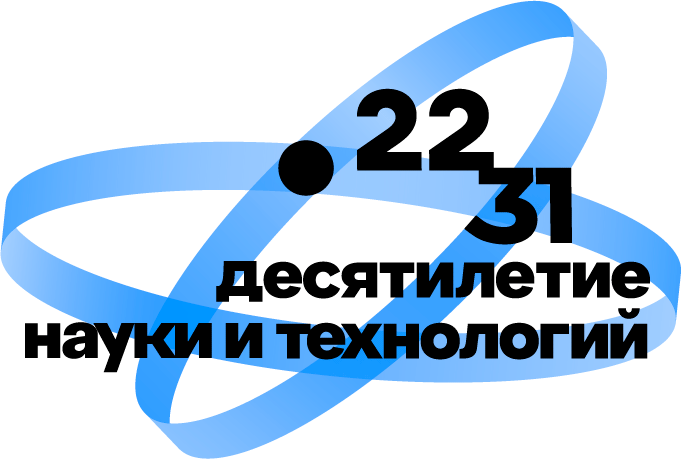 28 мая 2024 года 9.00 (время московское)ИНФОРМАЦИОННОЕ ПИСЬМО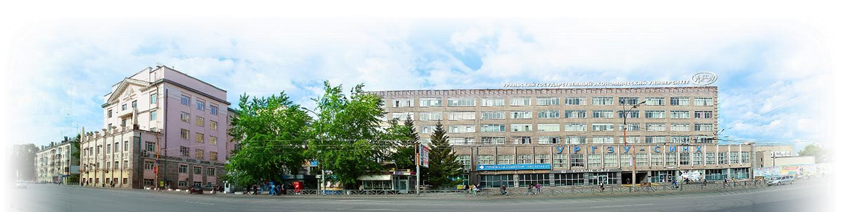 Екатеринбург 2024ФГБОУ ВО «Уральский государственный экономический университет» совместно с Ташкентским государственным экономическим университетом, Кыргызским экономическим университетом им. М. Рыскулбекова, Муданьцзянским педагогическим университетом, Астраханским государственным университетом им. В.Н. Татищева, Югорским государственным университетом, Сочинским государственным  университетом, Уральским Государственным Колледжем Имени И. И. Ползунова, Нижнетагильским торгово-экономическим колледжем, Екатеринбургским техникумом химического машиностроения, Уральским железнодорожным техникумом приглашает принять участие в IV Международной научно-практической конференции «Цифровая экономика и онлайн-образование: ключевые тренды и препятствия». Участники конференции – представители науки и образования, деловых кругов, общественных объединений, органов государственной власти и местного самоуправления, коммерческих и некоммерческих организаций, занимающиеся вопросами развития цифровой экономики, внедрения цифровых технологий в образовательную сферу. Цели конференции: обмен международным опытом в области цифровой экономики и онлайн-образования, оценка возможностей и рисков цифровизации, разработка рекомендаций по повышению устойчивости работы предприятий, образовательных организаций в цифровой среде. Научные направления конференции:Цифровая экономика: глобальные вызовы и перспективы Правовое регулирование цифровой средыЛучшие практики цифровизации в сфере государственного управления: российский и зарубежный опыт Формирование рынка цифровых образовательных услуг: возможности и рискиЦифровые технологии в сфере управления и развития персонала Подача заявки осуществляется на сайте: ino-online.usue.ruСтатьи направлять по адресу konfusue@mail.ruСтатья, оформленная в соответствии с требованиями, предоставляется до 28 мая 2024 г. К рассмотрению принимаются статьи на русском языке. Требования к оформлению статейСтатьи должны соответствовать тематике конференции. Обязательными элементами статьи являются: название, аннотация (4-6 строк, на русском языке), ключевые слова (4-8 слов, на русском языке), текст статьи (4-6 полных страниц формата А4, объем текста до 10 тыс. знаков), список литературы. Статья должна быть представлена в виде файла в формате *.doc, шрифт Times New Roman, кегль 14, межстрочный интервал 1,5. Все поля 20 мм. Инициалы и фамилия автора (ов) должны быть напечатаны в правом верхнем углу. Через единичный интервал указывается город и полное название вуза (организации). Ниже, посередине строки указывается название статьи, после которого приводится аннотация, перечень ключевых слов, далее располагается текст статьи и список литературы.Уровень оригинальности текста должен составлять не менее 75% по системе Антиплагиат. Текст выравнивается по ширине без расстановки переносов. Все диаграммы и таблицы должны быть вставлены в текст. Абзацный отступ - 1,25. Допускается не более 2 диаграмм и таблиц, которые должны быть вставлены в текст. Ориентация листа - книжная. Ссылки по тексту указываются в квадратных скобках с указанием номера источника в списке литературы. На все источники, приведенные в списке литературы, должны быть ссылки в тексте статьи.Источники в списке литературы располагаются в алфавитном порядке: сначала русскоязычные источники, затем источники на иностранном языке в порядке латинского алфавита. Нормативно-правовые документы, статистические материалы в список источников не включаются. По требованию участника может быть выдан электронный сертификат об участии в конференции.Рецензирование и итоги:Статьи, прошедшие рецензирование, будут опубликованы в Сборнике научных трудов Конференции и размещены в РИНЦ.Электронный сборник конференции размещается на сайте: https://science.usue.ru/nauchnye-meropriyatiya/sborniki-i-itogiЗАЯВКА НА УЧАСТИЕ в кОНФЕРЕНЦИИФорма заявки на участие(заполняется полностью, без сокращений, по заявкам, выполненным в соавторстве, необходимо указать данные о каждом авторе)Секретарь оргкомитета конференции: Чудиновских Марина Вячеславовна, konfusue@mail.ruЛичные данныеЛичные данныеФамилияИмяОтчествоСтранаГородОрганизацияДолжность Ученая степеньУченое званиеИнформация о  докладе для включения в программу конференции Информация о  докладе для включения в программу конференции Название доклада Направление конференции Форма участияОчное/онлайн/заочное (публикация статьи)